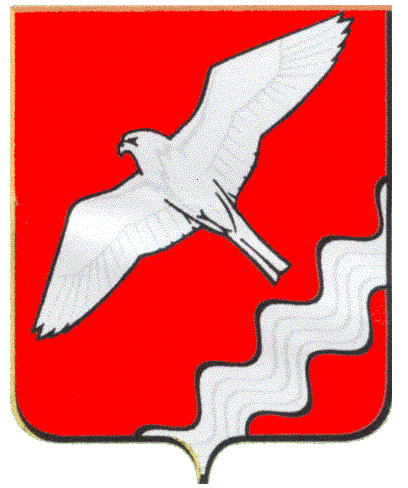 АДМИНИСТРАЦИЯ МУНИЦИПАЛЬНОГО ОБРАЗОВАНИЯ КРАСНОУФИМСКИЙ ОКРУГПОСТАНОВЛЕНИЕот      .12.2019 г.   № г. Красноуфимск.В соответствии со статьей 179 Бюджетного кодекса Российской Федерации, постановлением Администрации МО Красноуфимский округ от 27.07.2017 № 715 «Об утверждении Порядка формирования и реализации муниципальных программ и комплексных муниципальных программ  МО Красноуфимский округ», руководствуясь статьями 26,31 Устава МО Красноуфимский округ ПОСТАНОВЛЯЮ:Внести в муниципальную программу МО Красноуфимский округ «Управление муниципальными финансами МО Красноуфимский округ до 2024 года», утвержденную постановлением Администрации МО Красноуфимский округ от 02.11.2018 г. № 1004/1 «Об утверждении муниципальной программы МО Красноуфимский округ «Управление муниципальными финансами МО Красноуфимский округ до 2024 года» следующие изменения:строку «Объемы финансирования муниципальной программы по годам реализации, тыс. рублей» паспорта изложить в следующей редакции:приложение 1 «Цели, задачи и целевые показатели муниципальной программы МО Красноуфимский округ «Управление муниципальными финансами МО Красноуфимский округ до 2024 года» изложить в новой редакции (прилагается);  приложение 2 «План мероприятий по выполнению муниципальной программы МО Красноуфимский округ «Управление муниципальными финансами МО Красноуфимский округ до 2024 года» изложить в новой редакции (прилагается).2. Контроль за исполнением настоящего постановления возложить на начальника Финансового отдела администрации МО Красноуфимский округ Марюхину С.М.3. Настоящее постановление опубликовать на официальном сайте МО Красноуфимский округ.Приложение № 1к постановлению АдминистрацииМО Красноуфимский округот______________№______________Приложение № 1к муниципальной программеМО Красноуфимский округ «Управление муниципальными финансами МО Красноуфимский округ до 2024 года»ЦЕЛИ, ЗАДАЧИ И ЦЕЛЕВЫЕ ПОКАЗАТЕЛИмуниципальной программы МО Красноуфимский округ «Управление муниципальными финансамиМО Красноуфимский округ до 2024 года»Приложение № 2к муниципальной программе МО Красноуфимский округ «Управление муниципальными финансами МО Красноуфимский округ до 2024 года»ПЛАНмероприятий по выполнению муниципальной программы МО Красноуфимский округ«Управление муниципальными финансами МО Красноуфимский округ до 2024 года»О внесении изменений в муниципальную программы МО Красноуфимский округ «Управление муниципальными финансами МО Красноуфимский округ до 2024 года»Объемы финансирования муниципальной программы по годам реализации,тыс. рублейВСЕГО – 49 582,5 тыс. рублей,в том числе:2019 год – 7 904,1 тыс. рублей;2020 год – 8 698,4 тыс. рублей;2021 год – 8 245,3 тыс. рублей;2022 год – 8 244,9 тыс. рублей;2023 год – 8 244,9 тыс. рублей;2024 год – 8 244,9 тыс. рублей;Глава Муниципального образованияКрасноуфимский округ                                                                                                      О.В. РяписовНомерcтро-киНомерцели, задачи, целево-го показателяНаименование цели, задачи и целевого показателяЕдини-ца измеренияЗначение целевого показателя реализации муниципальной программыЗначение целевого показателя реализации муниципальной программыЗначение целевого показателя реализации муниципальной программыЗначение целевого показателя реализации муниципальной программыЗначение целевого показателя реализации муниципальной программыЗначение целевого показателя реализации муниципальной программыИсточник значения показателяНомерcтро-киНомерцели, задачи, целево-го показателяНаименование цели, задачи и целевого показателяЕдини-ца измерения2019год2020год2021год2022год2023год2024годИсточник значения показателя12345678910111.1.Подпрограмма 1 «Организация исполнения доходной части бюджета»Подпрограмма 1 «Организация исполнения доходной части бюджета»Подпрограмма 1 «Организация исполнения доходной части бюджета»Подпрограмма 1 «Организация исполнения доходной части бюджета»Подпрограмма 1 «Организация исполнения доходной части бюджета»Подпрограмма 1 «Организация исполнения доходной части бюджета»Подпрограмма 1 «Организация исполнения доходной части бюджета»Подпрограмма 1 «Организация исполнения доходной части бюджета»Подпрограмма 1 «Организация исполнения доходной части бюджета»2.1.1.Цель «Укрепление доходной базы бюджета МО Красноуфимский округ, развитие доходного потенциала МО Красноуфимский округ, повышение финансовой устойчивости бюджета МО Красноуфимский округ»Цель «Укрепление доходной базы бюджета МО Красноуфимский округ, развитие доходного потенциала МО Красноуфимский округ, повышение финансовой устойчивости бюджета МО Красноуфимский округ»Цель «Укрепление доходной базы бюджета МО Красноуфимский округ, развитие доходного потенциала МО Красноуфимский округ, повышение финансовой устойчивости бюджета МО Красноуфимский округ»Цель «Укрепление доходной базы бюджета МО Красноуфимский округ, развитие доходного потенциала МО Красноуфимский округ, повышение финансовой устойчивости бюджета МО Красноуфимский округ»Цель «Укрепление доходной базы бюджета МО Красноуфимский округ, развитие доходного потенциала МО Красноуфимский округ, повышение финансовой устойчивости бюджета МО Красноуфимский округ»Цель «Укрепление доходной базы бюджета МО Красноуфимский округ, развитие доходного потенциала МО Красноуфимский округ, повышение финансовой устойчивости бюджета МО Красноуфимский округ»Цель «Укрепление доходной базы бюджета МО Красноуфимский округ, развитие доходного потенциала МО Красноуфимский округ, повышение финансовой устойчивости бюджета МО Красноуфимский округ»Цель «Укрепление доходной базы бюджета МО Красноуфимский округ, развитие доходного потенциала МО Красноуфимский округ, повышение финансовой устойчивости бюджета МО Красноуфимский округ»Цель «Укрепление доходной базы бюджета МО Красноуфимский округ, развитие доходного потенциала МО Красноуфимский округ, повышение финансовой устойчивости бюджета МО Красноуфимский округ»3.1.1.1.Задача 1«Увеличение объема налоговых и неналоговых доходов бюджета МО Красноуфимский округ»Задача 1«Увеличение объема налоговых и неналоговых доходов бюджета МО Красноуфимский округ»Задача 1«Увеличение объема налоговых и неналоговых доходов бюджета МО Красноуфимский округ»Задача 1«Увеличение объема налоговых и неналоговых доходов бюджета МО Красноуфимский округ»Задача 1«Увеличение объема налоговых и неналоговых доходов бюджета МО Красноуфимский округ»Задача 1«Увеличение объема налоговых и неналоговых доходов бюджета МО Красноуфимский округ»Задача 1«Увеличение объема налоговых и неналоговых доходов бюджета МО Красноуфимский округ»Задача 1«Увеличение объема налоговых и неналоговых доходов бюджета МО Красноуфимский округ»Задача 1«Увеличение объема налоговых и неналоговых доходов бюджета МО Красноуфимский округ»4.1.1.1.1.Темп роста объема налоговых и неналоговых доходов бюджета МО Красноуфимский округ (в сопоставимых условиях)процентов>=1>=1>=1>=1>=1>=1прогноз долгосрочного социально-экономического развития Российской Федерации на период до 2030 года;долгосрочный прогноз социально-экономического развития Свердловской области на период до 2030 года;прогноз социально-экономического развития Свердловской области на среднесрочный период, прогноз социально-экономического развития МО Красноуфимский округ 5.1.1.1.2.Объем налоговых доходов бюджета МО Красноуфимский округ (в сопоставимых условиях) млн. рублей241,8279,1287,2303,8319,0334,9Указ Президента Российской Федерации от 28 апреля 2008 года № 607 «Об оценке эффективности деятельности органов местного самоуправления городских округов и муниципальных районов (далее – Указ Президента Российской Федерации от 28 апреля 2008 года № 607), Постановление Правительства РФ от 17.12.2012 N 1317 (ред. от 06.02.2017) "О мерах по реализации Указа Президента Российской Федерации от 28 апреля 2008 г. N 607 "Об оценке эффективности деятельности органов местного самоуправления городских округов и муниципальных районов" и подпункта "и" пункта 2 Указа Президента Российской Федерации от 7 мая 2012 г. N 601 "Об основных направлениях совершенствования системы государственного управления" 6.1.1.1.3.Отклонение исполнения прогноза налоговых и неналоговыхдоходов бюджета МО Красноуфимский округпроцентов<=17<=17<=17<=17<=17<=17отчет об исполнении бюджета МО Красноуфимский округ7.1.1.1.4.Доля налоговых льгот,предоставленных нормативными правовыми актами о налогах, по которым проведена оценка их эффективностипроцентов100100100100100100Постановление Администрации МО Красноуфимский округ от 25.04.2013 г. № 495 «Об утверждении Методики оценки бюджетной и социальной эффективности предоставляемых (планируемых к предоставлению) налоговых льгот отдельным категориям налогоплательщиков на территории МО Красноуфимский округ»8.1.1.2.Задача 2 «Повышение эффективности администрирования доходов бюджета МО Красноуфимский округ»Задача 2 «Повышение эффективности администрирования доходов бюджета МО Красноуфимский округ»Задача 2 «Повышение эффективности администрирования доходов бюджета МО Красноуфимский округ»Задача 2 «Повышение эффективности администрирования доходов бюджета МО Красноуфимский округ»Задача 2 «Повышение эффективности администрирования доходов бюджета МО Красноуфимский округ»Задача 2 «Повышение эффективности администрирования доходов бюджета МО Красноуфимский округ»Задача 2 «Повышение эффективности администрирования доходов бюджета МО Красноуфимский округ»Задача 2 «Повышение эффективности администрирования доходов бюджета МО Красноуфимский округ»Задача 2 «Повышение эффективности администрирования доходов бюджета МО Красноуфимский округ»9.1.1.2.1.Отношение объема просроченной дебиторской задолженности по администрируемым доходам местного бюджета (без учета безвозмездных поступлений) по состояниюна 1 января года, следующего за отчетным, к аналогичному показателюна 1 января отчетного финансового годапроцентов<100<100<100<100<100<100данные бухгалтерского учета и отчетности  – главного администратора (администратора) доходов10.1.1.2.2.Отношение остатка невыясненных поступлений доходов, распределяемых органами Федерального казначейства между бюджетами бюджетной системы Российской Федерации, зачисляемых в местный бюджет, по которым администратором доходов –на 1 января года, следующего за отчетным, не произведено уточнение вида и принадлежности платежа, к аналогичному показателюна 1 января отчетного финансового годапроцентов<100<100<100<100<100<100данные бухгалтерского учета и отчетности – главного администратора (администратора) доходов11.1.1.2.3.Полнота исполнения функций главного администратора (администратора) доходов, по закрепленным за Финансовым отделом источникам доходов бюджетовпроцентов100100100100100100приказ Финансового отдела администрации МО Красноуфимский округ от 25.08.2016 № 23 «Об утверждении методики прогнозирования поступлений доходов бюджета МО Красноуфимский округ»;приказ Финансового отдела администрации МО Красноуфимский округот 15.08.2016 № 21 «Об утверждении Порядка принятия решения о признании безнадежной к взысканию задолженности по платежам в  бюджетМО Красноуфимский округ»12.1.1.2.4.Полнота и актуальность перечня кодов классификации доходов бюджетов, закрепленных за главными администраторами доходов бюджета МО Красноуфимский округпроцентов100100100100100100Решение Думы МО Красноуфимский округ о бюджете МО Красноуфимский округ на текущий финансовый год и плановый период;Приказ Министерства финансов Российской Федерации от 08.06.2018 N 132н "О Порядке формирования и применения кодов бюджетной классификации Российской Федерации, их структуре и принципах 13.2.Подпрограмма 2 «Управление бюджетным процессом и его совершенствование»Подпрограмма 2 «Управление бюджетным процессом и его совершенствование»Подпрограмма 2 «Управление бюджетным процессом и его совершенствование»Подпрограмма 2 «Управление бюджетным процессом и его совершенствование»Подпрограмма 2 «Управление бюджетным процессом и его совершенствование»Подпрограмма 2 «Управление бюджетным процессом и его совершенствование»Подпрограмма 2 «Управление бюджетным процессом и его совершенствование»Подпрограмма 2 «Управление бюджетным процессом и его совершенствование»Подпрограмма 2 «Управление бюджетным процессом и его совершенствование»14.2.2.Цель «Рациональное управление средствами бюджета МО Красноуфимский округ, повышение эффективностибюджетных расходов»Цель «Рациональное управление средствами бюджета МО Красноуфимский округ, повышение эффективностибюджетных расходов»Цель «Рациональное управление средствами бюджета МО Красноуфимский округ, повышение эффективностибюджетных расходов»Цель «Рациональное управление средствами бюджета МО Красноуфимский округ, повышение эффективностибюджетных расходов»Цель «Рациональное управление средствами бюджета МО Красноуфимский округ, повышение эффективностибюджетных расходов»Цель «Рациональное управление средствами бюджета МО Красноуфимский округ, повышение эффективностибюджетных расходов»Цель «Рациональное управление средствами бюджета МО Красноуфимский округ, повышение эффективностибюджетных расходов»Цель «Рациональное управление средствами бюджета МО Красноуфимский округ, повышение эффективностибюджетных расходов»Цель «Рациональное управление средствами бюджета МО Красноуфимский округ, повышение эффективностибюджетных расходов»15.2.2.1.Задача 1 «Организация бюджетного процесса в части планирования и исполнения  бюджета МО Красноуфимский округ»Задача 1 «Организация бюджетного процесса в части планирования и исполнения  бюджета МО Красноуфимский округ»Задача 1 «Организация бюджетного процесса в части планирования и исполнения  бюджета МО Красноуфимский округ»Задача 1 «Организация бюджетного процесса в части планирования и исполнения  бюджета МО Красноуфимский округ»Задача 1 «Организация бюджетного процесса в части планирования и исполнения  бюджета МО Красноуфимский округ»Задача 1 «Организация бюджетного процесса в части планирования и исполнения  бюджета МО Красноуфимский округ»Задача 1 «Организация бюджетного процесса в части планирования и исполнения  бюджета МО Красноуфимский округ»Задача 1 «Организация бюджетного процесса в части планирования и исполнения  бюджета МО Красноуфимский округ»Задача 1 «Организация бюджетного процесса в части планирования и исполнения  бюджета МО Красноуфимский округ»16.2.2.1.1.Полное и своевременное исполнение полномочий финансового органа в части планирования и организации исполнения бюджета МО Красноуфимский округпроцентов100100100100100100Бюджетный кодекс Российской Федерации; решение Думы МО Красноуфимский округ от 26.12.2012 г. № 516 «Об утверждении Положения о бюджетном процессе и бюджетном устройстве в МО Красноуфимский округ»17.2.2.1.2.Полнота формирования и представления бюджетной отчетности с соблюдением требований, установленныхбюджетнымзаконодательствомпроцентов100100100100100100приказ Министерства финансов Российской Федерации от 28.12.2010 № 191н «Об утверждении Инструкции о порядке составления и представления годовой, квартальной и месячной отчетности об исполнении бюджетов бюджетной системы Российской Федерации»(далее – приказ Министерства финансов Российской Федерацииот 28.12.2010 № 191н)18.2.2.1.3.Доля своевременно открытых лицевых счетов для учета операций по исполнению бюджета МО Красноуфимский округ и неучастников бюджетного процесса и проведения кассовых операций со средствами на лицевых счетах неучастников бюджетного процессапроцентов100100100100100100Федеральный закон от 8 мая 2010 № 83-ФЗ «О внесении изменений в отдельные законодательные акты Российской Федерации в связи с совершенствованием правового положения государственных (муниципальных) учреждений»;Федеральный законот 3 ноября 2016 № 174-ФЗ «Об автономных учреждениях»;приказ Финансового отдела  от 25.12.2015 № 44 «Об утверждении Порядка открытия и ведения лицевых счетов финансовым отделом администрации МО Красноуфимский округ»;приказ Финансового отдела от 25.12.2015 № 47 «Об утверждении Порядка открытия и ведения лицевых счетов неучастников бюджетного процесса финансовым отделом администрации МО Красноуфимский округ»19.2.2.1.4.Доля исполненных судебных актов по искам к МО Красноуфимский округ о возмещении вреда, причиненного гражданину или юридическому лицу в результате незаконных действий (бездействия) органов местного самоуправления МО Красноуфимский округ либо должностных лиц этих органов, и о присуждении компенсации за нарушение права на исполнение судебного акта в течение трех месяцев со дня поступления исполнительных документов на исполнениепроцентов100100100100100100Бюджетный кодекс Российской Федерации20.2.2.2.Задача 2 «Повышение эффективности управления средствами бюджета МО Красноуфимский округ»Задача 2 «Повышение эффективности управления средствами бюджета МО Красноуфимский округ»Задача 2 «Повышение эффективности управления средствами бюджета МО Красноуфимский округ»Задача 2 «Повышение эффективности управления средствами бюджета МО Красноуфимский округ»Задача 2 «Повышение эффективности управления средствами бюджета МО Красноуфимский округ»Задача 2 «Повышение эффективности управления средствами бюджета МО Красноуфимский округ»Задача 2 «Повышение эффективности управления средствами бюджета МО Красноуфимский округ»Задача 2 «Повышение эффективности управления средствами бюджета МО Красноуфимский округ»Задача 2 «Повышение эффективности управления средствами бюджета МО Красноуфимский округ»21.2.2.2.1.Степень качества управления финансами МО Красноуфимский округ, определяемая в соответствии с приказом Министерства финансов Свердловской областистепень качества управления муниципальными финансамиIIIIIIIIIIIIПостановление Правительства Свердловской области от 25.05.2011 г. № 596-ПП «Об утверждении Порядка осуществления мониторинга и оценки качества управления бюджетным процессом в муниципальных образованиях Свердловской области»(далее – постановление Правительстваот 25.05.2011 № 596-ПП)22.3.Подпрограмма 3 «Управление государственным долгом»Подпрограмма 3 «Управление государственным долгом»Подпрограмма 3 «Управление государственным долгом»Подпрограмма 3 «Управление государственным долгом»Подпрограмма 3 «Управление государственным долгом»Подпрограмма 3 «Управление государственным долгом»Подпрограмма 3 «Управление государственным долгом»Подпрограмма 3 «Управление государственным долгом»Подпрограмма 3 «Управление государственным долгом»23.3.3.Цель «Соблюдение ограничений по объёму муниципального долга МО Красноуфимский округ и расходам на его обслуживание, установленных бюджетным законодательством, своеременное исполнение долговых обязательств»Цель «Соблюдение ограничений по объёму муниципального долга МО Красноуфимский округ и расходам на его обслуживание, установленных бюджетным законодательством, своеременное исполнение долговых обязательств»Цель «Соблюдение ограничений по объёму муниципального долга МО Красноуфимский округ и расходам на его обслуживание, установленных бюджетным законодательством, своеременное исполнение долговых обязательств»Цель «Соблюдение ограничений по объёму муниципального долга МО Красноуфимский округ и расходам на его обслуживание, установленных бюджетным законодательством, своеременное исполнение долговых обязательств»Цель «Соблюдение ограничений по объёму муниципального долга МО Красноуфимский округ и расходам на его обслуживание, установленных бюджетным законодательством, своеременное исполнение долговых обязательств»Цель «Соблюдение ограничений по объёму муниципального долга МО Красноуфимский округ и расходам на его обслуживание, установленных бюджетным законодательством, своеременное исполнение долговых обязательств»Цель «Соблюдение ограничений по объёму муниципального долга МО Красноуфимский округ и расходам на его обслуживание, установленных бюджетным законодательством, своеременное исполнение долговых обязательств»Цель «Соблюдение ограничений по объёму муниципального долга МО Красноуфимский округ и расходам на его обслуживание, установленных бюджетным законодательством, своеременное исполнение долговых обязательств»Цель «Соблюдение ограничений по объёму муниципального долга МО Красноуфимский округ и расходам на его обслуживание, установленных бюджетным законодательством, своеременное исполнение долговых обязательств»24.3.3.1.Задача 1 «Обеспечение финансирования дефицита бюджета МО Красноуфимский округ при сохранении его финансовой устойчивости»Задача 1 «Обеспечение финансирования дефицита бюджета МО Красноуфимский округ при сохранении его финансовой устойчивости»Задача 1 «Обеспечение финансирования дефицита бюджета МО Красноуфимский округ при сохранении его финансовой устойчивости»Задача 1 «Обеспечение финансирования дефицита бюджета МО Красноуфимский округ при сохранении его финансовой устойчивости»Задача 1 «Обеспечение финансирования дефицита бюджета МО Красноуфимский округ при сохранении его финансовой устойчивости»Задача 1 «Обеспечение финансирования дефицита бюджета МО Красноуфимский округ при сохранении его финансовой устойчивости»Задача 1 «Обеспечение финансирования дефицита бюджета МО Красноуфимский округ при сохранении его финансовой устойчивости»Задача 1 «Обеспечение финансирования дефицита бюджета МО Красноуфимский округ при сохранении его финансовой устойчивости»Задача 1 «Обеспечение финансирования дефицита бюджета МО Красноуфимский округ при сохранении его финансовой устойчивости»25.3.3.1.1.Отношение объема заимствований МО Красноуфимский округ в отчетном финансовом году к сумме, направляемой в отчетном финансовом году на финансирование дефицита бюджета и (или) погашение долговых обязательств бюджета МО Красноуфимский округкоэф-фици-ент<=1<=1<=1<=1<=1<=1Бюджетный кодекс Российской Федерации26.3.3.1.2.Отношение объема муниципального долга к общему годовому объему доходов бюджета МО Красноуфимский округ без учета объема безвозмездных поступлений и дополнительного норматива НДФЛ в отчетном финансовом годупроцентов<=50,0<=50,0<=50,0<=40,0<=40,0<=40,0Бюджетный кодекс Российской Федерации;Указ Президента Российской Федерации от 14.11.2017 № 548;распоряжение Правительства Свердловской области от 30.03.2018 № 185-РП «Об утверждении плана мероприятий по оздоровлению государственных финансов Свердловской области» (далее – распоряжение Правительства Свердловской области от 30.03.2018 № 185-РП); Указ Президента Российской Федерации от 28 апреля 2008 года № 607 «Об оценке эффективности деятельности органов местного самоуправления городских округов и муниципальных районов (далее – Указ Президента Российской Федерации от 28 апреля 2008 года № 607), Постановление Правительства РФ от 17.12.2012 N 1317 (ред. от 06.02.2017) "О мерах по реализации Указа Президента Российской Федерации от 28 апреля 2008 г. N 607 "Об оценке эффективности деятельности органов местного самоуправления городских округов и муниципальных районов" 27.3.3.1.3.Отношение объема расходов на обслуживание муниципального долга к объему расходов бюджета МО Красноуфимский округ, за исключением объема расходов, которые осуществляются за счет субвенций, предоставляемых из вышестоящих бюджетов, в отчетном финансовом годупроцентов<=15<=15<=15<=15<=15<=15Бюджетный кодекс Российской Федерации28.3.3.1.4.Просроченная задолженность по долговым обязательствам МО Красноуфимский округ рублей000000Постановление Правительства Свердловской области от 25.05.2011 г. № 596-ПП «Об утверждении Порядка осуществления мониторинга и оценки качества управления бюджетным процессом в муниципальных образованиях, расположенных на территории Свердловской области»29.4.Подпрограмма 4 «Повышение эффективности системы муниципального финансового контроля, казначейского контроля и контроля в сфере закупок»Подпрограмма 4 «Повышение эффективности системы муниципального финансового контроля, казначейского контроля и контроля в сфере закупок»Подпрограмма 4 «Повышение эффективности системы муниципального финансового контроля, казначейского контроля и контроля в сфере закупок»Подпрограмма 4 «Повышение эффективности системы муниципального финансового контроля, казначейского контроля и контроля в сфере закупок»Подпрограмма 4 «Повышение эффективности системы муниципального финансового контроля, казначейского контроля и контроля в сфере закупок»Подпрограмма 4 «Повышение эффективности системы муниципального финансового контроля, казначейского контроля и контроля в сфере закупок»Подпрограмма 4 «Повышение эффективности системы муниципального финансового контроля, казначейского контроля и контроля в сфере закупок»Подпрограмма 4 «Повышение эффективности системы муниципального финансового контроля, казначейского контроля и контроля в сфере закупок»Подпрограмма 4 «Повышение эффективности системы муниципального финансового контроля, казначейского контроля и контроля в сфере закупок»30.4.4.Цель «Осуществление предварительного финансового контроля за исполнением бюджета МО Красноуфимский округ,последующего внутреннего муниципального финансового контроля за соблюдением бюджетного законодательства и контроля за соблюдением законодательства о контрактной системе в сфере закупок»Цель «Осуществление предварительного финансового контроля за исполнением бюджета МО Красноуфимский округ,последующего внутреннего муниципального финансового контроля за соблюдением бюджетного законодательства и контроля за соблюдением законодательства о контрактной системе в сфере закупок»Цель «Осуществление предварительного финансового контроля за исполнением бюджета МО Красноуфимский округ,последующего внутреннего муниципального финансового контроля за соблюдением бюджетного законодательства и контроля за соблюдением законодательства о контрактной системе в сфере закупок»Цель «Осуществление предварительного финансового контроля за исполнением бюджета МО Красноуфимский округ,последующего внутреннего муниципального финансового контроля за соблюдением бюджетного законодательства и контроля за соблюдением законодательства о контрактной системе в сфере закупок»Цель «Осуществление предварительного финансового контроля за исполнением бюджета МО Красноуфимский округ,последующего внутреннего муниципального финансового контроля за соблюдением бюджетного законодательства и контроля за соблюдением законодательства о контрактной системе в сфере закупок»Цель «Осуществление предварительного финансового контроля за исполнением бюджета МО Красноуфимский округ,последующего внутреннего муниципального финансового контроля за соблюдением бюджетного законодательства и контроля за соблюдением законодательства о контрактной системе в сфере закупок»Цель «Осуществление предварительного финансового контроля за исполнением бюджета МО Красноуфимский округ,последующего внутреннего муниципального финансового контроля за соблюдением бюджетного законодательства и контроля за соблюдением законодательства о контрактной системе в сфере закупок»Цель «Осуществление предварительного финансового контроля за исполнением бюджета МО Красноуфимский округ,последующего внутреннего муниципального финансового контроля за соблюдением бюджетного законодательства и контроля за соблюдением законодательства о контрактной системе в сфере закупок»Цель «Осуществление предварительного финансового контроля за исполнением бюджета МО Красноуфимский округ,последующего внутреннего муниципального финансового контроля за соблюдением бюджетного законодательства и контроля за соблюдением законодательства о контрактной системе в сфере закупок»31.4.4.1.Задача 1 «Обеспечение контроля за соблюдением бюджетного законодательства»Задача 1 «Обеспечение контроля за соблюдением бюджетного законодательства»Задача 1 «Обеспечение контроля за соблюдением бюджетного законодательства»Задача 1 «Обеспечение контроля за соблюдением бюджетного законодательства»Задача 1 «Обеспечение контроля за соблюдением бюджетного законодательства»Задача 1 «Обеспечение контроля за соблюдением бюджетного законодательства»Задача 1 «Обеспечение контроля за соблюдением бюджетного законодательства»Задача 1 «Обеспечение контроля за соблюдением бюджетного законодательства»Задача 1 «Обеспечение контроля за соблюдением бюджетного законодательства»32.4.4.1.1.Отношение объема проверенных средств к общему объему расходов бюджета МО Красноуфимский округпроцентов10,010,010,010,010,010,0Бюджетный кодекс Российской Федерации;Решение Думы МО Красноуфимский округот 28.08.2014 № 244 «О Финансовом отделе администрации Муниципального образования Красноуфимский округ» (далее – решение Думы  от 28.08.2014 № 244)33.4.4.2.Задача 2 «Обеспечение контроля за соблюдением законодательства о контрактной системе в сфере закупок товаров, работ, услуг»Задача 2 «Обеспечение контроля за соблюдением законодательства о контрактной системе в сфере закупок товаров, работ, услуг»Задача 2 «Обеспечение контроля за соблюдением законодательства о контрактной системе в сфере закупок товаров, работ, услуг»Задача 2 «Обеспечение контроля за соблюдением законодательства о контрактной системе в сфере закупок товаров, работ, услуг»Задача 2 «Обеспечение контроля за соблюдением законодательства о контрактной системе в сфере закупок товаров, работ, услуг»Задача 2 «Обеспечение контроля за соблюдением законодательства о контрактной системе в сфере закупок товаров, работ, услуг»Задача 2 «Обеспечение контроля за соблюдением законодательства о контрактной системе в сфере закупок товаров, работ, услуг»Задача 2 «Обеспечение контроля за соблюдением законодательства о контрактной системе в сфере закупок товаров, работ, услуг»Задача 2 «Обеспечение контроля за соблюдением законодательства о контрактной системе в сфере закупок товаров, работ, услуг»34.4.4.2.1.Количество проведенных плановых проверок соблюдения законодательствао контрактной системе при осуществлении закупок для обеспечения нужд МО Красноуфимский округединиц888888Федеральный законот 5 апреля 2013 года № 44-ФЗ;решение Думы  от 28.08.2014 № 24435.4.4.2.2.Доля документов, в отношении которых своевременно осуществлен предварительный казначейский контроль в сфере закупок товаров, работ и услугпроцентов100100100100100100Федеральный законот 5 апреля 2013 года № 44-ФЗ;постановление Правительства Российской Федерации от 12.12.2015 № 1367«О порядке осуществления контроля, предусмотренного частью 5 статьи 99 Федерального закона«О контрактной системе в сфере закупок товаров, работ, услугдля обеспечения государственныхи муниципальных нужд»36.4.4.3.Задача 3 «Предварительный финансовый контроль за исполнением бюджета МО Красноуфимский округ в рамках требований бюджетного законодательства»Задача 3 «Предварительный финансовый контроль за исполнением бюджета МО Красноуфимский округ в рамках требований бюджетного законодательства»Задача 3 «Предварительный финансовый контроль за исполнением бюджета МО Красноуфимский округ в рамках требований бюджетного законодательства»Задача 3 «Предварительный финансовый контроль за исполнением бюджета МО Красноуфимский округ в рамках требований бюджетного законодательства»Задача 3 «Предварительный финансовый контроль за исполнением бюджета МО Красноуфимский округ в рамках требований бюджетного законодательства»Задача 3 «Предварительный финансовый контроль за исполнением бюджета МО Красноуфимский округ в рамках требований бюджетного законодательства»Задача 3 «Предварительный финансовый контроль за исполнением бюджета МО Красноуфимский округ в рамках требований бюджетного законодательства»Задача 3 «Предварительный финансовый контроль за исполнением бюджета МО Красноуфимский округ в рамках требований бюджетного законодательства»Задача 3 «Предварительный финансовый контроль за исполнением бюджета МО Красноуфимский округ в рамках требований бюджетного законодательства»37.4.4.3.1.Доля бюджетных обязательств получателей средств бюджета МО Красноуфимский округ, в отношении которых осуществлен финансовый контроль для постановки их на учетпроцентов100100100100100100Бюджетный кодекс Российской Федерации;приказ Финансового отдела  от  29.12.2014 № 49 «Об утверждении Порядка учета бюджетных обязательств получателей средств бюджета Муниципального образования Красноуфимский округ»38.4.4.3.2.Доля своевременно санкционированных документов получателей средств бюджета МО Красноуфимский округ и неучастников бюджетного процессапроцентов100100100100100100Бюджетный кодекс Российской Федерации;приказ Финансового отдела от 25.12.2015 № 45 «Об утверждении Порядка санкционирования расходов оплаты денежных обязательств получателей средств бюджета Муниципального образования Красноуфимский округ и администраторов источников финансирования дефицита бюджета Муниципального образования Красноуфимский округ»;приказ Финансового отдела от 25.12.2015 № 48 «Об утверждении Порядка санкционирования расходов муниципальных бюджетных, автономных учреждений и унитарных предприятий, источником финансового обеспечения которых являются субсидии, полученные в соответствии с абзацем вторым пункта 1 статьи 78.1 и пунктом 1 статьи 78.2 Бюджетного кодекса Российской Федерации»39.5.Подпрограмма 5 «Обеспечение реализации муниципальной  программы МО Красноуфимский округ «Управление муниципальными финансами МО Красноуфимский округ до 2024 года»Подпрограмма 5 «Обеспечение реализации муниципальной  программы МО Красноуфимский округ «Управление муниципальными финансами МО Красноуфимский округ до 2024 года»Подпрограмма 5 «Обеспечение реализации муниципальной  программы МО Красноуфимский округ «Управление муниципальными финансами МО Красноуфимский округ до 2024 года»Подпрограмма 5 «Обеспечение реализации муниципальной  программы МО Красноуфимский округ «Управление муниципальными финансами МО Красноуфимский округ до 2024 года»Подпрограмма 5 «Обеспечение реализации муниципальной  программы МО Красноуфимский округ «Управление муниципальными финансами МО Красноуфимский округ до 2024 года»Подпрограмма 5 «Обеспечение реализации муниципальной  программы МО Красноуфимский округ «Управление муниципальными финансами МО Красноуфимский округ до 2024 года»Подпрограмма 5 «Обеспечение реализации муниципальной  программы МО Красноуфимский округ «Управление муниципальными финансами МО Красноуфимский округ до 2024 года»Подпрограмма 5 «Обеспечение реализации муниципальной  программы МО Красноуфимский округ «Управление муниципальными финансами МО Красноуфимский округ до 2024 года»Подпрограмма 5 «Обеспечение реализации муниципальной  программы МО Красноуфимский округ «Управление муниципальными финансами МО Красноуфимский округ до 2024 года»40.5.5.Цель «Обеспечение условий для реализации мероприятий муниципальной программы в соответствии с установленными сроками и задачами»Цель «Обеспечение условий для реализации мероприятий муниципальной программы в соответствии с установленными сроками и задачами»Цель «Обеспечение условий для реализации мероприятий муниципальной программы в соответствии с установленными сроками и задачами»Цель «Обеспечение условий для реализации мероприятий муниципальной программы в соответствии с установленными сроками и задачами»Цель «Обеспечение условий для реализации мероприятий муниципальной программы в соответствии с установленными сроками и задачами»Цель «Обеспечение условий для реализации мероприятий муниципальной программы в соответствии с установленными сроками и задачами»Цель «Обеспечение условий для реализации мероприятий муниципальной программы в соответствии с установленными сроками и задачами»Цель «Обеспечение условий для реализации мероприятий муниципальной программы в соответствии с установленными сроками и задачами»Цель «Обеспечение условий для реализации мероприятий муниципальной программы в соответствии с установленными сроками и задачами»41.5.5.1.Задача 1 «Обеспечение эффективной деятельности Финансового отдела администрации МО Красноуфимский округпо реализации муниципальной программы МО Красноуфимский округ«Управление муниципальными финансами МО Красноуфимский округ до 2024 года»Задача 1 «Обеспечение эффективной деятельности Финансового отдела администрации МО Красноуфимский округпо реализации муниципальной программы МО Красноуфимский округ«Управление муниципальными финансами МО Красноуфимский округ до 2024 года»Задача 1 «Обеспечение эффективной деятельности Финансового отдела администрации МО Красноуфимский округпо реализации муниципальной программы МО Красноуфимский округ«Управление муниципальными финансами МО Красноуфимский округ до 2024 года»Задача 1 «Обеспечение эффективной деятельности Финансового отдела администрации МО Красноуфимский округпо реализации муниципальной программы МО Красноуфимский округ«Управление муниципальными финансами МО Красноуфимский округ до 2024 года»Задача 1 «Обеспечение эффективной деятельности Финансового отдела администрации МО Красноуфимский округпо реализации муниципальной программы МО Красноуфимский округ«Управление муниципальными финансами МО Красноуфимский округ до 2024 года»Задача 1 «Обеспечение эффективной деятельности Финансового отдела администрации МО Красноуфимский округпо реализации муниципальной программы МО Красноуфимский округ«Управление муниципальными финансами МО Красноуфимский округ до 2024 года»Задача 1 «Обеспечение эффективной деятельности Финансового отдела администрации МО Красноуфимский округпо реализации муниципальной программы МО Красноуфимский округ«Управление муниципальными финансами МО Красноуфимский округ до 2024 года»Задача 1 «Обеспечение эффективной деятельности Финансового отдела администрации МО Красноуфимский округпо реализации муниципальной программы МО Красноуфимский округ«Управление муниципальными финансами МО Красноуфимский округ до 2024 года»Задача 1 «Обеспечение эффективной деятельности Финансового отдела администрации МО Красноуфимский округпо реализации муниципальной программы МО Красноуфимский округ«Управление муниципальными финансами МО Красноуфимский округ до 2024 года»42.5.5.1.1.Уровень обеспеченности муниципальных  служащих Финансового отдела администрации МО Красноуфимский округ автоматизированными рабочими местамипро-центов100100100100100100отчет о выполнении плана контрольно-экономической работы Финансового отдела администрации МО Красноуфимский округНо-мерстро-киНаименование мероприятия/источник расходов на финансированиеОбъем расходов на выполнение мероприятия за счет всех источников ресурсного обеспечения(тыс. рублей)Объем расходов на выполнение мероприятия за счет всех источников ресурсного обеспечения(тыс. рублей)Объем расходов на выполнение мероприятия за счет всех источников ресурсного обеспечения(тыс. рублей)Объем расходов на выполнение мероприятия за счет всех источников ресурсного обеспечения(тыс. рублей)Объем расходов на выполнение мероприятия за счет всех источников ресурсного обеспечения(тыс. рублей)Объем расходов на выполнение мероприятия за счет всех источников ресурсного обеспечения(тыс. рублей)Объем расходов на выполнение мероприятия за счет всех источников ресурсного обеспечения(тыс. рублей)Номер строки целевого показателя, на достижение которого направлено мероприятиеНо-мерстро-киНаименование мероприятия/источник расходов на финансированиевсего2019 год2020 год2021 год2022 год2023 год2024 год123456789101.ВСЕГО ПО МУНИЦИПАЛЬНОЙ ПРОГРАММЕВ ТОМ ЧИСЛЕ:49 582,57 904,18 698,48 245,38 244,98 244,98 244,9х4.местный бюджет49 582,57 904,18 698,48 245,38 244,98 244,98 244,9х5.Прочие нужды49 582,57 904,18 698,48 245,38 244,98 244,98 244,9х9.Подпрограмма 1 «Организация исполнения доходной части бюджета»Подпрограмма 1 «Организация исполнения доходной части бюджета»Подпрограмма 1 «Организация исполнения доходной части бюджета»Подпрограмма 1 «Организация исполнения доходной части бюджета»Подпрограмма 1 «Организация исполнения доходной части бюджета»Подпрограмма 1 «Организация исполнения доходной части бюджета»Подпрограмма 1 «Организация исполнения доходной части бюджета»Подпрограмма 1 «Организация исполнения доходной части бюджета»Подпрограмма 1 «Организация исполнения доходной части бюджета»10.ВСЕГО ПОПОДПРОГРАММЕ 1В ТОМ ЧИСЛЕ:–––––––х11.местный бюджет–––––––х12.Прочие нуждыПрочие нуждыПрочие нуждыПрочие нуждыПрочие нуждыПрочие нуждыПрочие нуждыПрочие нуждыПрочие нужды13.Всего по направлению «Прочие нужды»в том числе:–––––––х14.местный бюджет–––––––х15.Мероприятие 1.Определение темпов роста объема налоговых и неналоговых доходов бюджета МО Красноуфимский округ (в сопоставимых условиях)–––––––1.1.1.116.Мероприятие 2.Составление и представление реестра источников доходов бюджета МО Красноуфимский округ в составе документов и материалов, представляемых одновременно с проектом решения Думы МО Красноуфимский округ о  бюджете МО Красноуфимский округ на очередной финансовый год и плановый период в Думу МО Красноуфимский округ–––––––1.1.1.11.1.1.217.Мероприятие 3.Организация взаимодействия с  государственными органами исполнительной власти по вопросам бюджетного и финансового регулирования, главными администраторами доходов бюджета МО Красноуфимский округ–––––––1.1.1.31.1.1.418.Мероприятие 4.Эффективное исполнение полномочий Финансовым отделом по администрированию доходов в части осуществления взыскания задолженности по платежам в бюджет МО Красноуфимский округ–––––––1.1.2.119.Мероприятие 5.Своевременное уточнение Финансовым отделом платежей, отнесенных к разряду невыясненных поступлений, зачисляемых в бюджет МО Красноуфимский округ–––––––1.1.2.220.Мероприятие 6.Утверждение методики прогнозирования поступлений доходов  бюджета МО Красноуфимский округ , закрепленных за Финансовым отделом–––––––1.1.2.321.Мероприятие 7.Формирование реестра источников доходов бюджета МО Красноуфимский округ по источникам доходов, закрепленных за Финансовым отделом–––––––1.1.2.322.Мероприятие 8.Принятие Финансовым отделом решений о признании безнадежной к взысканию задолженности по платежам в  бюджет МО Красноуфимский округ–––––––1.1.2.323.Мероприятие 9.Формирование и ведение перечня главных администраторов доходов бюджета МО Красноуфимский округ, а также закрепленных за ними кодов классификации доходов бюджетов–––––––1.1.2.424.Мероприятие 10.Утверждение перечня кодов подвидов по видам доходов, главными администраторами которых являются органы местного самоуправления МО Красноуфимский округ и (или) находящиеся в их ведении муниципальные казенные учреждения –––––––1.1.2.425.Подпрограмма 2 «Управление бюджетным процессом и его совершенствование»Подпрограмма 2 «Управление бюджетным процессом и его совершенствование»Подпрограмма 2 «Управление бюджетным процессом и его совершенствование»Подпрограмма 2 «Управление бюджетным процессом и его совершенствование»Подпрограмма 2 «Управление бюджетным процессом и его совершенствование»Подпрограмма 2 «Управление бюджетным процессом и его совершенствование»Подпрограмма 2 «Управление бюджетным процессом и его совершенствование»Подпрограмма 2 «Управление бюджетным процессом и его совершенствование»Подпрограмма 2 «Управление бюджетным процессом и его совершенствование»26.ВСЕГО ПОПОДПРОГРАММЕ 2В ТОМ ЧИСЛЕ:–––––––х27.местный бюджет–––––––х28.Прочие нуждыПрочие нуждыПрочие нуждыПрочие нуждыПрочие нуждыПрочие нуждыПрочие нуждыПрочие нуждыПрочие нужды29.Всего по направлению «Прочие нужды»в том числе:–––––––х30.местный  бюджет–––––––х31.Мероприятие 11.Подготовка проектов решений Думы МО Красноуфимский округ о бюджете МО Красноуфимский округ, об исполнении бюджета МО Красноуфимский округ–––––––2.2.1.131.Мероприятие 12.Актуализация порядков составления и ведения сводной бюджетной росписи бюджетаМО Красноуфимский округ, составления и ведения бюджетных росписей главных распорядителей средств бюджета МО Красноуфимский округ (главных администраторов источников финансирования дефицита бюджета), составления и ведения кассового плана, утверждения и доведения до главных распорядителей средств бюджета МО Красноуфимский округ  предельных объемов финансирования в соответствии с изменениями бюджетного законодательства–––––––2.2.1.132.Мероприятие 13.Утверждение сводной бюджетной росписи  бюджета Мо Красноуфимский округ, лимитов бюджетных обязательств и доведение утвержденных ассигнований и лимитов бюджетных обязательств до главных распорядителей средств бюджета МО Красноуфимский округ (главных администраторов источников финансирования дефицита бюджета)–––––––2.2.1.133.Мероприятие 14.Составление кассового плана, доведение до главных распорядителей средств бюджета МО Красноуфимский округ  предельных объемов финансирования–––––––2.2.1.134.Мероприятие 15.Составление и представление в Министерство финансов Свердловской области реестра расходных обязательств МО Красноуфимский округ–––––––2.2.1.135.Мероприятие 16.Соблюдение порядка исполнения бюджета МО Красноуфимский округ по расходам –––––––2.2.1.136.Мероприятие 17.Организация исполнения бюджета Мо Красноуфимский округ по источникам финансирования дефицита бюджета–––––––2.2.1.137.Мероприятие 18.Формирование отчетов об исполнении  бюджета МО Красноуфимский округ в соответствии с требованиями бюджетного законодательства–––––––2.2.1.238.Мероприятие 19.Представление в Министерство Финансов Свердловской области отчетности об исполнении бюджета МО Красноуфимский округ с соблюдением требований, установленных бюджетным законодательством–––––––2.2.1.239.Мероприятие 20.Открытие и ведениелицевых счетов для учета операций по исполнению бюджета МО Красноуфимский округ  и неучастников бюджетного процесса–––––––2.2.1.340.Мероприятие 21.Осуществление проведения кассовых операций со средствами муниципальных бюджетных и автономных учреждений МО Красноуфимский округ, а также муниципальных унитарных предприятий МО Красноуфимский округ и иных юридических лиц (их обособленных подразделений), не являющихся участниками бюджетного процесса, в случаях, предусмотренных бюджетным законодательством, от их имени и по их поручению в пределах остатка средств на лицевых счетах, открытых им в Финансовом отделе администрации МО Красноуфимский округ–––––––2.2.1.341.Мероприятие 22.Своевременное исполнение судебных актови решений налогового органа о взыскании налога, сбора, страхового взноса, пеней и штрафов, предусматривающего обращение взыскания на средства бюджета МО Красноуфимский округи муниципальных бюджетных (автономных) учреждений МО Красноуфимский округ–––––––2.2.1.342.Мероприятие 23.Исполнение судебных актов по  искам к МО Красноуфимский округ о возмещении вреда, причиненного гражданину или  юридическому лицу в результате незаконных действий (бездействия) органов местного самоуправления  МО Красноуфимский округ либо должностных лиц этих органов, и о присуждении компенсации за нарушение права на исполнение судебного акта в  разумный срок–––––––2.2.1.443.Мероприятие 24.Осуществление долгосрочного бюджетного планирования–––––––2.2.2.144.Мероприятие 25.Повышение эффективности управления  муниципальными финансами МО Красноуфимский округ–––––––2.2.2.145.Мероприятие 26.Осуществление координации и методического обеспечения деятельности по формированию и финансовому обеспечению выполнения муниципального задания в отношении муниципальных учреждений МО Красноуфимский округ–––––––2.2.2.146.Мероприятие 27.Проведение мониторинга качества финансового менеджмента–––––––2.2.2.147.Подпрограмма 3 «Управление муниципальным долгом»Подпрограмма 3 «Управление муниципальным долгом»Подпрограмма 3 «Управление муниципальным долгом»Подпрограмма 3 «Управление муниципальным долгом»Подпрограмма 3 «Управление муниципальным долгом»Подпрограмма 3 «Управление муниципальным долгом»Подпрограмма 3 «Управление муниципальным долгом»Подпрограмма 3 «Управление муниципальным долгом»Подпрограмма 3 «Управление муниципальным долгом»48.ВСЕГО ПОПОДПРОГРАММЕ 3В ТОМ ЧИСЛЕ:1,30,50,40,40,00,00,0х49.местный бюджет1,30,50,40,40,00,00,0х50.Прочие нуждыПрочие нуждыПрочие нуждыПрочие нуждыПрочие нуждыПрочие нуждыПрочие нуждыПрочие нуждыПрочие нужды51.Всего по направлению«Прочие нужды»в том числе:1,30,50,40,40,00,00,0х52.местный бюджет1,30,50,40,40,00,00,0х53.Мероприятие 28.Планирование и осуществление муниципальных внутренних заимствований исходя из размера дефицита  бюджета МО Красноуфимский округ и необходимости безусловного исполнения расходных и долговых обязательств –––––––3.3.1.154.Мероприятие 29.Обеспечение реализации и выполнение условий соглашений о предоставлении бюджету МО Красноуфимский округ реструктуризации бюджетного кредита из областного бюджета для покрытия дефицита бюджетаМО Красноуфимский округ, заключенных с Министерством финансов Свердловской области–––––––3.3.1.2,3.3.1.355.Мероприятие 30.Подготовка программы муниципальных заимствований Мо Красноуфимский округ при составлении проекта решения Думы МО Красноуфимский округ  о  бюджете МО Красноуфимский округ  на очередной финансовый год и  плановый период–––––––3.3.1.23.3.1.456.Мероприятие 31.Исполнение обязательств по обслуживанию муниципального  долга 1,30,50,40,40,00,00,03.3.1.23.3.1.457.местный  бюджет1,30,50,40,40,00,00,0х58.Мероприятие 32.Проведение анализа финансового состояния принципала в целях предоставления муниципальных  гарантий МО Красноуфимский округ–––––––3.3.1.23.3.1.459. Мероприятие 33.Осуществление учета выданных муниципальных гарантий МО Красноуфимский округ–––––––3.3.1.23.3.1.460.Мероприятие 34.Планирование и осуществление равномерной нагрузки по погашению долговых обязательств–––––––3.3.1.23.3.1.461.Мероприятие 35.Осуществление среднесрочных и долгосрочных заимствований–––––––3.3.1.23.3.1.462.Мероприятие 36.Осуществление учета долговых обязательств МО Красноуфимский округ–––––––3.3.1.23.3.1.463.Мероприятие 37.Своевременное и полное исполнение обязательств по обслуживанию муниципального долга МО Красноуфимский округ–––––––3.3.1.23.3.1.464.Подпрограмма 4 «Повышение эффективности системы муниципального финансового контроля, казначейского контроля и контроля в сфере закупок»Подпрограмма 4 «Повышение эффективности системы муниципального финансового контроля, казначейского контроля и контроля в сфере закупок»Подпрограмма 4 «Повышение эффективности системы муниципального финансового контроля, казначейского контроля и контроля в сфере закупок»Подпрограмма 4 «Повышение эффективности системы муниципального финансового контроля, казначейского контроля и контроля в сфере закупок»Подпрограмма 4 «Повышение эффективности системы муниципального финансового контроля, казначейского контроля и контроля в сфере закупок»Подпрограмма 4 «Повышение эффективности системы муниципального финансового контроля, казначейского контроля и контроля в сфере закупок»Подпрограмма 4 «Повышение эффективности системы муниципального финансового контроля, казначейского контроля и контроля в сфере закупок»Подпрограмма 4 «Повышение эффективности системы муниципального финансового контроля, казначейского контроля и контроля в сфере закупок»Подпрограмма 4 «Повышение эффективности системы муниципального финансового контроля, казначейского контроля и контроля в сфере закупок»65.ВСЕГО ПОПОДПРОГРАММЕ 4В ТОМ ЧИСЛЕ:–––––––х66.местный бюджет–––––––х67.Прочие нуждыПрочие нуждыПрочие нуждыПрочие нуждыПрочие нуждыПрочие нуждыПрочие нуждыПрочие нуждыПрочие нужды68.Всего по направлению «Прочие нужды»в том числе:–––––––х69.местный бюджет–––––––х70.Мероприятие 38.Осуществление внутреннего муниципального финансового контроля–––––––4.4.1.171.Мероприятие 39.Проведение плановых проверок соблюдения законодательствао контрактной системе при осуществлении закупок для обеспечения нужд МО Красноуфимский округ–––––––4.4.2.1,4.4.1.172.Мероприятие 40.Осуществление предварительного казначейского контроляза соблюдением законодательства в сфере закупок товаров, работ и услуг–––––––4.4.2.273.Мероприятие 41.Подтверждение информации и документов, подлежащих включению в реестр контрактов, в порядке, установленном Министерством финансов Российской Федерации–––––––4.4.2.274.Мероприятие 42.Постановка на учет бюджетных обязательств с соблюдением требований бюджетного законодательства–––––––4.4.3.175.Мероприятие 43.Осуществление санкционирования оплаты денежных обязательств получателей средств бюджета МО Красноуфимский округ и денежных обязательств, подлежащих исполнению за счет бюджетных ассигнований по источникам финансирования дефицита бюджета–––––––4.4.3.276.Мероприятие 44.Осуществление санкционирования расходов гмуниципальных бюджетных и автономных учреждений Мо Красноуфимский округ и муниципальных унитарных предприятий Мо Красноуфимский округ, источником финансового обеспечения которых являются субсидии, полученные в соответствии с абзацем вторым пункта 1 статьи 78.1 и пунктом 1 статьи 78.2 Бюджетного кодекса Российской Федерации–––––––4.4.3.277.Подпрограмма 5 «Обеспечение реализации муниципальной программы МО Красноуфимский округ «Управление муниципальными финансами МО Красноуфимский округ до 2024 года»Подпрограмма 5 «Обеспечение реализации муниципальной программы МО Красноуфимский округ «Управление муниципальными финансами МО Красноуфимский округ до 2024 года»Подпрограмма 5 «Обеспечение реализации муниципальной программы МО Красноуфимский округ «Управление муниципальными финансами МО Красноуфимский округ до 2024 года»Подпрограмма 5 «Обеспечение реализации муниципальной программы МО Красноуфимский округ «Управление муниципальными финансами МО Красноуфимский округ до 2024 года»Подпрограмма 5 «Обеспечение реализации муниципальной программы МО Красноуфимский округ «Управление муниципальными финансами МО Красноуфимский округ до 2024 года»Подпрограмма 5 «Обеспечение реализации муниципальной программы МО Красноуфимский округ «Управление муниципальными финансами МО Красноуфимский округ до 2024 года»Подпрограмма 5 «Обеспечение реализации муниципальной программы МО Красноуфимский округ «Управление муниципальными финансами МО Красноуфимский округ до 2024 года»Подпрограмма 5 «Обеспечение реализации муниципальной программы МО Красноуфимский округ «Управление муниципальными финансами МО Красноуфимский округ до 2024 года»Подпрограмма 5 «Обеспечение реализации муниципальной программы МО Красноуфимский округ «Управление муниципальными финансами МО Красноуфимский округ до 2024 года»78.ВСЕГО ПОПОДПРОГРАММЕ 5В ТОМ ЧИСЛЕ:49 581,27 903,68 698,08 244,98 244,98 244,98 244,9х79.местный бюджет49 581,27 903,68 698,08 244,98 244,98 244,98 244,9х80.Прочие нуждыПрочие нуждыПрочие нуждыПрочие нуждыПрочие нуждыПрочие нуждыПрочие нуждыПрочие нуждыПрочие нужды81.Всего по направлению «Прочие нужды»в том числе:49 581,27 903,68 698,08 244,98 244,98 244,98 244,9х  82.местный бюджет49 581,27 903,68 698,08 244,98 244,98 244,98 244,9х83.Мероприятие 45.Обеспечение деятельности органов местного самоуправления  (центральный аппарат)49 581,27 903,68 698,08 244,98 244,98 244,98 244,91.1.1.1,1.1.1.2,1.1.1.3,1.1.1.4,1.1.2.1,1.1.2.2,1.1.2.3,1.1.2.4,2.2.1.1,2.2.1.2,2.2.1.3,2.2.1.4,2.2.2.1,3.3.1.1,3.3.1.2,3.3.1.3,3.3.1.4,4.4.1.1,4.4.2.1,4.4.2.2,4.4.3.1,4.4.3.2,5.5.1.187.местный бюджет49 581,27 903,68 698,08 244,98 244,98 244,98 244,9х